ที่ มท 0816.3/ว 	กรมส่งเสริมการปกครองท้องถิ่น	ถนนนครราชสีมา กทม. 10300						           กุมภาพันธ์  2563เรื่อง	ส่งมอบคู่มือแนวทางการเสริมสร้างคุณธรรมและจริยธรรมในสถานศึกษา สังกัดองค์กรปกครองส่วนท้องถิ่น (Moral Development School : MDS) เรียน	ผู้ว่าราชการจังหวัด ทุกจังหวัดสิ่งที่ส่งมาด้วย	บัญชีรายละเอียดการส่งมอบคู่มือแนวทางการเสริมสร้างคุณธรรมและจริยธรรมในสถานศึกษา สังกัดองค์กรปกครองส่วนท้องถิ่น ประจำปี 2562 		                     จำนวน 1 ชุด		ด้วยกรมส่งเสริมการปกครองท้องถิ่น ดำเนินการโครงการเสริมสร้างคุณธรรมและจริยธรรมในสถานศึกษา สังกัดองค์กรปกครองส่วนท้องถิ่น (Moral Development School : MDS) โดยได้จัดทำคู่มือแนวทางการเสริมสร้างคุณธรรมและจริยธรรมในสถานศึกษา สังกัดองค์กรปกครองส่วนท้องถิ่น (Moral Development School : MDS) หลักการพื้นฐานของคุณธรรมและจริยธรรม เพื่อเป็นแนวทางในการดำเนินการ
จัดการศึกษาที่เสริมสร้างคุณธรรมและจริยธรรมซึ่งเป็นกลไกอย่างหนึ่งในการขับเคลื่อนให้องค์กรปกครองส่วนท้องถิ่นมีการบริหารจัดการที่ดี โดยเฉพาะการสร้างเครือข่ายเพื่อขับเคลื่อนการเสริมสร้างคุณธรรมและจริยธรรม มีการแลกเปลี่ยนเรียนรู้ และเป็นการพัฒนาศักยภาพการจัดการศึกษาร่วมกันเพื่อขยายผลต่อยอดการเสริมสร้างคุณธรรมและจริยธรรม สร้างจิตสำนึกให้เด็กและเยาวชน เป็นคนดีมีคุณภาพต่อไป 		กรมส่งเสริมการปกครองท้องถิ่น จึงขอจัดส่งคู่มือแนวทางการเสริมสร้างคุณธรรมและจริยธรรมในสถานศึกษา สังกัดองค์กรปกครองส่วนท้องถิ่นให้จังหวัดเพื่อส่งมอบให้องค์กรปกครองส่วนท้องถิ่นและโรงเรียนตามบัญชีรายละเอียดการส่งมอบคู่มือแนวทางการเสริมสร้างคุณธรรมและจริยธรรมในสถานศึกษาสังกัดองค์กรปกครองส่วนท้องถิ่น ประจำปี 2562 ต่อไป รายละเอียดปรากฏตามสิ่งที่ส่งมาด้วย		จึงเรียนมาเพื่อโปรดพิจารณาดำเนินการ			       ขอแสดงความนับถือ		                            อธิบดีกรมส่งเสริมการปกครองท้องถิ่นกรมส่งเสริมการปกครองท้องถิ่นกองส่งเสริมและพัฒนาการจัดการศึกษาท้องถิ่น				โทร. ๐-๒๒๔๑-๙๐00 ต่อ 5314 โทรสาร ๐-๒๒๔๑-๙๐๒๑-๓ ต่อ 218ผู้ประสานงาน 	1. นายพรชัย สุขขี  โทร. 08-7197-7173 	        	2. นายกานต์กวี นครขวาง  โทร. ๐9-1996-1956			3. นายสุเมธ สังข์ทอง โทร. 08-5689-5541	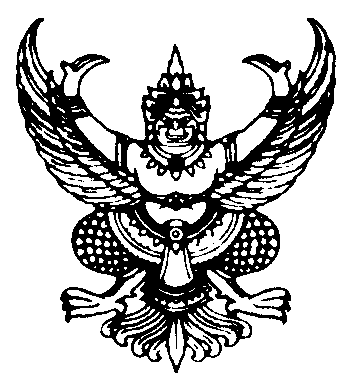 